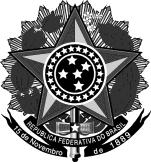 Ministério da EducaçãoSecretaria de Educação Profissional e TecnológicaInstituto Federal de Educação, Ciência e Tecnologia do Rio Grande do Sul Pró-Reitoria de EnsinoPlano de Trabalho para o Atendimento aos Estudantes em Curso - previsão da adaptação curricular para os casos de alteração na matriz curricularRoteiro para elaboração de plano de trabalho:Breve Apresentação do curso;Justificativa e menção das alterações realizadas; 3- QuadroMigração de Matriz Curricular- Componentes EquivalentesComponente Curricular AnteriorComponente Curricular AnteriorComponente Curricular AnteriorComponente Curricular AtualComponente Curricular AtualComponente Curricular AtualDenominação do ComponenteObjetivoEmentaDenominação do ComponenteObjetivoEmentaExemplo:História da EducaçãoExemplo:Compreende r a construção de propostas educacionais e escolares, a partir do contexto histórico em que foram propostasExemplo:A evolução do processo educacional. A história da educação no Brasil. Função social da educação nos períodos históricos.Exemplo:História da EducaçãoExemplo:Compreender o contexto histórico da construção das propostas educacionais e escolares, analisando os processos históricos e a conjuntura da educação escolar brasileira.Exemplo:A evolução do processo educacional. A influência da colonização na educação brasileira. A educação associada às relações de gênero, classe e etnia, evidenciando aspectos históricos da cultura da África, do povo africano e indígenas. A história da educação no Brasil. A conjuntura da educação escolar brasileira.